Colegio Emilia Riquleme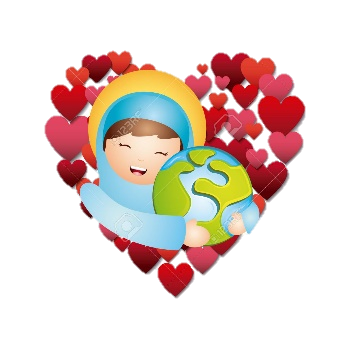 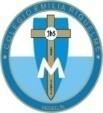                 Matemáticas                  Grado: 5Gracias por su apoyo. Un saludo enorme y Dios los guarde. Nuestra clase en el horario normal lunes a viernes de 07:00 a 08:00 am.(Los correos por si se presentan inquietudes).Correo: pbustamante@campus.com.coLas clases por zoom de esta semana serán Lunes, martes   y miércoles a las 7:00 am. los otros días  son para aclarar dudas por el chat del correo, whatsapp y realizar la actividad.Fecha 21 SEPTIEMBRE de 2020Saludo: TARJETA.Tema: Números decimales.Desarrollar la página 128Fecha 21 SEPTIEMBRE de 2020Saludo: ORACIÓN.Tema: Desarrollar la página 129.Fecha 23 SEPTIEMBRE de 2020Saludo: TARJETA.Tema: Ma sobre Números.Desarrollar la página 130.Fecha 24 SEPTIEMBRE de 2020Saludo: TARJETA.Tema: Ma sobre Números.Desarrollar la página 131.Fecha 25 SEPTIEMBRE de 2020Tema: repaso resta.https://matesdeprimaria.es/restas.php?g=G4&n=6&hacer_resta=4RECUERDA ESCRIBIR EN LA HORARIO DE LA CLASE DE MATEMATICAS DE 7:00 A 8:00 PARA SOLUCIONAR LAS DUDAS QUE PRESENTES.ENVIAR EVIDENCIA CON NOMBRE, APELLIDO, GRADO Y AREA.GRACIAS.